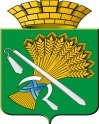 ГЛАВА КАМЫШЛОВСКОГО ГОРОДСКОГО ОКРУГАР А С П О Р Я Ж Е Н И Еот 28.07.2014 года      № 238-Рг. КамышловОб утверждении Плана по выявлению  потребителей наркотиков, направление их на лечение, о реабилитации и ресоциализции, а также организации постреабилитационного социального патроната лиц, завершивших программы реабилитации на 2014 года,  в рамках работы антинаркотической комиссии Камышловского городского округа             С целью  обеспечения и координации работы по противодействию распространению психоактивных веществ, профилактике наркомании,  выявление  потребителей наркотиков, направлением их на лечение, о реабилитации и ресоциализции, а также организации постреабилитационного социального патроната лиц, завершивших программы реабилитации на территории Камышловского городского округа:      1.Утвердить  План по выявлению  потребителей наркотиков, направление их на лечение, о реабилитации и ресоциализции, а также организации постреабилитационного социального патроната лиц, завершивших программы реабилитации на 2014 год (далее - План), в рамках работы антинаркотической  комиссии на территории Камышловского городского округа.              2. Возложить обязанности по  реализации Плана на: Комитет по образованию, культуре, спорту и делам молодежи администрации Камышловского городского округа (Соболева А.А.); ММО МВД РФ «Камышловский» (Шкаев В.Н.);  Государственное бюджетное учреждение здравоохранения Свердловской области «Камышловская центральная районная больница» (Закачурина И.В.); Территориальную комиссию по делам несовершеннолетних и защите прав  по городу Камышлову (Сидоренко И.Н.); Управление  социальной политике по городу Камышлову и Камышловскому району (Боровиков И.Н.); ГУ ЗН Свердловской области « Камышловский центр занятости» (Горлову  Р.Е); Сидоренко И.Н., председателю Территориальной комиссии г. Камышлова по делам несовершеннолетних и защите их прав; 4-ое  отделение по наркоконтролю Сухоложского МРО УФСКН по Свердловской области (Прожерин С.В); Филиал по Камышловскому району ФКУ УИИ ГУФСИН России по Свердловской области (Михаленко Н.Н.); ГБУ СО «Комплексный центр социального обслуживания населения»  (Мотыцкая В.Б.)            3.Контроль  за  исполнением настоящего распоряжения возложить на  заместителя главы администрации по социальным вопросам  Камышловского городского округа А.В. Половникова.Глава  Камышловского городского округа                               М.Н. ЧухаревПлан работы комиссиипо выявлению  потребителей наркотиков, направление их на лечение, о реабилитации и ресоциализции, а также организации постреабилитационного социального патроната лиц, завершивших программы реабилитации на 2014 года,  в рамках работы антинаркотической комиссии Камышловского городского округаУТВЕРЖДЕНраспоряжением главыКамышловского городского округаот 28.07.2014 года № 238-Р№п./п.Наименование мероприятияСроки исполненияОтветственные1.О реализации Плана  мероприятий  по выявлению  потребителей наркотиков, направлению их на лечение, о реабилитации и ресоциализции, а также организации постреабилитационного социального патроната лиц, завершивших программы реабилитации на 2014 год2 квартал16.05.2014гПредседатель антинаркотической комиссии Камышловского городского округа       2.Создание единой информационно-аналитической системы персонального учёта и сопровождения потребителей наркотиков, совершивших административное правонарушение или преступление. Отчет о сформированной единой информационно-аналитической системе персонального учёта и сопровождения потребителей наркотиков, совершивших административное правонарушение или преступление (заседание комиссии в 4 квартале)3 кварталдо 20.09.201420.12.2014гСекретарь  антинаркотической комиссии Камышловского городского округа 3.Разработка и реализация комплексных мероприятий по раннему выявлению лиц, которые являются потребителями наркотиков, а также по формированию у них мотивации к прохождению курса комплексной реабилитации и ресоциализации. Предоставление информации о выполнении  мероприятий по раннему выявлению лиц, которые являются потребителями наркотиков, а также по формированию у них мотивации к прохождению курса комплексной реабилитации и ресоциализации  (заседание комиссии во 2 квартале)до 16.05.201416.05.2014Директор ГУ ЗН Свердловской области; «Камышловский центр занятости»;Начальник МО МВД РФ «Камышловский»;Начальник Управления социальной политики населения по городу Камышлову и Камышловскому району;Главный врач ГБУЗ СО «Камышловская центральная больница»;4-ое  отделение по наркоконтролю Сухоложского МРО УФСКН по Свердловской областиГБУ СО «Комплексный центр социального обслуживания населения»;Председатель Комитета по образованию, культуре,  спорту и делам молодежи администрации Камышловского городского округ;Председатель ТКДН и ЗП по г. Камышлову;Филиал по Камышловскому району ФКУ УИИ ГУФСИН России по Свердловской области4.Разработка и реализация индивидуальных программ реабилитации лиц, употребляющих психоактивные вещества. Предоставление информации о   реализации индивидуальных  программ реабилитации  в отношении лиц, употребляющих психоактивные вещества  (заседании антиркотической комиссии в 4 квартале 2014г)3 квартал01.08.201420.12.2014гДиректор ГУ ЗН Свердловской области; «Камышловский центр занятости»;Начальник МО МВД РФ «Камышловский»;Начальник Управления социальной политики населения по городу Камышлову и Камышловскому району;Главный врач ГБУЗ СО «Камышловская центральная больница»;4-ое  отделение по наркоконтролю Сухоложского МРО УФСКН по Свердловской области;ГБУ СО «Комплексный центр социального обслуживания населения»;Председатель Комитета по образованию, культуре,  спорту и делам молодежи администрации Камышловского городского округ;Председатель ТКДН и ЗП по г. Камышлову;Филиал по Камышловскому району ФКУ УИИ ГУФСИН России по Свердловской области5.Разработка и реализация индивидуальных программ постреабилитационного социального патроната лиц, завершивших программы реабилитацииПредоставление информации о   реализациииндивидуальных программ постреабилитационного социального патроната лиц, завершивших программы реабилитации представить информацию о реализации соответствующей работы (заседании антиркотической комиссии в 4 квартале)01.08.201420.012.2014гДиректор ГУ ЗН Свердловской области; «Камышловский центр занятости»;Начальник МО МВД РФ «Камышловский»;Начальник Управления социальной политики населения по городу Камышлову и Камышловскому району;Главный врач ГБУЗ СО «Камышловская центральная больница»;4-ое  отделение по наркоконтролю Сухоложского МРО УФСКН по Свердловской области;Председатель Комитета по образованию, культуре,  спорту и делам молодежи администрации Камышловского городского округ;Председатель ТКДН и ЗП по г. Камышлову;Филиал по Камышловскому району ФКУ УИИ ГУФСИН России по Свердловской области ;ГБУ «Комплексный центр социального обслуживания населения» в Камышловском районе;6.Выявление семей, которые имеют в своем составе потребителей наркотиков, и социальная помощь данным семьям, а также мониторинг предоставления социальных услуг в сфере социального обслуживания семьям, имеющим в своем составе наркозависимыхпостоянноУправление социальной политики населения по городу Камышлову и Камышловскому району;4-ое  отделение по наркоконтролю Сухоложского МРО УФСКН по Свердловской области;Председатель ТКДН и ЗП по г. Камышлову;ГБУ СО «Комплексный центр социального обслуживания населения»;7.Реабилитация  и медицинское  наблюдение лиц с наркологическими расстройствами.постоянно4-ое  отделение по наркоконтролю Сухоложского МРО УФСКН по Свердловской области;Главный врач ГБУЗ СО «Камышловская центральная больница»;8.Психолого-педагогическая реабилитация  несовершеннолетних, злоупотребляющих психоактивными веществами, предоставляющая возможность получения среднего (полного) общего образования, среднего профессионального образования, дополнительного образования.постоянноГлавный врач ГБУЗ СО «Камышловская центральная больница»;Председатель Комитета по образованию, культуре, спорту и делам молодежи администрации Камышловского городского округа;Председатель ТКДН и ЗП по г. Камышлову9.Разработка комплексных программ по  реабилитации и ресоциализации наркозависимых лиц, подозреваемых либо обвиняемых в совершении преступлений, подсудимых, находящихся под стражей, осужденных, условно осужденных, осужденных с отсрочкой отбывания наказания, признанных в установленном порядке больными наркоманией и изъявивших перед судом желание добровольно пройти курс лечения от наркомании, медико-социальную реабилитацию, а также лиц, освобождающихся из мест лишения свободы.Предоставление информации о реализации программ по  реабилитации и ресоциализации наркозависимых лиц, подозреваемых либо обвиняемых в совершении преступлений, подсудимых, находящихся под стражей, осужденных, условно осужденных, осужденных с отсрочкой отбывания наказания, признанных в установленном порядке больными наркоманией и изъявивших перед судом желание добровольно пройти курс лечения от наркомании, медико-социальную реабилитацию, а также лиц, освобождающихся из мест лишения свободы,  (заседании антиркотической комиссии в 4 квартале)01.08.201420.12.2014Директор ГУ ЗН Свердловской области; «Камышловский центр занятости»;Начальник МО МВД РФ «Камышловский»;Главный врач ГБУЗ СО «Камышловская центральная больница»;4-ое  отделение по наркоконтролю Сухоложского МРО УФСКН по Свердловской области;Филиал по Камышловскому району ФКУ УИИ ГУФСИН России по Свердловской области10.Проведение Мероприятий  по формированию у лиц, прошедших комплексную реабилитацию, установки на полное прекращение употребления наркотиков и психотропных веществ без назначения врача продолжается в рамках ресоциализации и трудовой реинтеграции.постоянно4-ое  отделение по наркоконтролю Сухоложского МРО УФСКН по Свердловской области;Директор ГУ ЗН Свердловской области; «Камышловский центр занятости»;Главный врач ГБУЗ СО «Камышловская центральная больница»;ФКУ «Уголовно - исполнительная инспекция» ГУФСИН России по Свердловской области в Камышловском районе11.Оказание поддержки семьям, имеющим в своем составе потребителей наркотиков, среднедушевой доход которых ниже величины прожиточного минимума, установленного в соответствующем субъекте Российской Федерации. Отчет Начальника Управления социальной политики населения по городу Камышлову и Камышловскому району;Председателя Комитет по образованию, культуре, спорту и делам молодежи администрации Камышловского городского округа;Председателя ТКДН и ЗП по г. Камышлову;постоянноНачальник Управления социальной политики населения по городу Камышлову и Камышловскому району;12.Развитие социальных проектов, творческой, досуговой и спортивной деятельности  лиц, отказавшихся от немедицинского потребления наркотиков на этапах реабилитации, ресоциализации и постреабилитационного социального патроната.Предоставление информации о развитии социальных проектов, творческой, досуговой и спортивной деятельности  лиц, отказавшихся от немедицинского потребления наркотиков на этапах реабилитации, ресоциализации и постреабилитационного социального патроната представить информацию о реализации соответствующей работы (заседании антиркотической комиссии в 4 квартале)20.12.2014гПредседатель Комитета по образованию, культуре, спорту и делам молодежи администрации Камышловского городского округа 13.Организация обучения и повышения квалификации специалистов, в том числе, дистанционного, в сфере реабилитации и ресоциализации потребителей наркотиков.Предоставление информации об Организации обучения и повышения квалификации специалистов, в том числе, дистанционного, в сфере реабилитации и ресоциализации потребителей наркотиков (заседание антиркотической комиссии в 4 квартале)В течение всего периода 20.12.2014гДиректор ГУ ЗН Свердловской области; «Камышловский центр занятости»;Начальник МО МВД РФ «Камышловский»;Начальник Управления социальной политики населения по городу Камышлову и Камышловскому району;Главный врач ГБУЗ СО «Камышловская центральная больница»;4-ое  отделение по наркоконтролю Сухоложского МРО УФСКН по Свердловской области14.Об эффективности реализации Плана  мероприятий  по выявлению  потребителей наркотиков, направлению их на лечение, о реабилитации и ресоциализции, а также организации постреабилитационного социального патроната лиц, завершивших программы реабилитации в 2014 году4 квартал20.12.2014гПредседатель антинаркотической комиссии Камышловского городского округа 